HOME SCIENCE 	441/2PAPER 2PRACTICALTIME: 2 ½   Hours 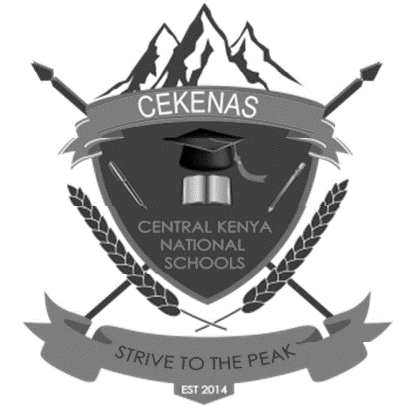 CEKENAS END OF TERM TWO EXAM-2022Kenya Certificate of Secondary Education. (K.C.S.E) FORM FOUR CONFIDENTIAL TO SCHOOL Provide the following to the candidates      	1.  Plain light weight cotton table 70 cm long by 90cm wide     	2. Sewing thread to match the fabric	3. Cotton lace one inch wide by 25cm long